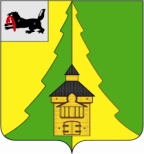 Российская ФедерацияИркутская областьНижнеилимский муниципальный районАДМИНИСТРАЦИЯПОСТАНОВЛЕНИЕОт «25» ноября 2022г.  № 1001 г. Железногорск-Илимский«О поощрении Благодарственным письмом мэра Нижнеилимского муниципального района сотрудников МОУ «Шестаковская СОШ»Рассмотрев материалы, представленные директором МОУ «Шестаковская СОШ», в соответствии с Постановлением мэра Нижнеилимского муниципального района № 1169 от 27.12.2016г. «Об утверждении Положения о Благодарственном письме мэра Нижнеилимского муниципального района», администрация Нижнеилимского  муниципального  района	ПОСТАНОВЛЯЕТ:1. Поощрить Благодарственным письмом  мэра  Нижнеилимского муниципального района "За  долголетний добросовестный труд, высокий профессионализм, за достигнутые успехи и в связи с празднованием 85-летнего юбилея МОУ «Шестаковская средняя общеобразовательная школа»:1.1. Гвасалиа Наталью Геннадьевну – заведующего хозяйством МОУ «Шестаковская средняя общеобразовательная школа». 1.2. Корнилову Галину Владимировну – учителя начальных классов МОУ «Шестаковская средняя общеобразовательная школа». 1.3. Лукашову Светлану Сергеевну – уборщика МОУ «Шестаковская средняя общеобразовательная школа». 1.4. Соболевскую Светлану Викторовну – младшего воспитателя МОУ «Шестаковская средняя общеобразовательная школа».1.5. Симончик Елену Викторовну -  младшего воспитателя МОУ «Шестаковская средняя общеобразовательная школа».1.6. Трушину Ирину Александровну – воспитателя дошкольной группы МОУ «Шестаковская средняя общеобразовательная школа».2. Данное постановление подлежит официальному опубликованию в периодическом издании "Вестник Думы и администрации Нижнеилимского муниципального района" и размещению на официальном сайте муниципального образования «Нижнеилимский район».3. Контроль   за  исполнением  настоящего  постановления  возложить на заместителя мэра района по социальной политике Т.К. Пирогову.Мэр  района	                                      М.С. РомановРассылка: орг.отдел- 2; АХО; ДО; МОУ «Шестаковская СОШ».А.И. Татаурова30691